CEIP MOSAICO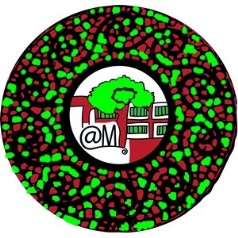 SantiponceANEXO VIIIINFORME POR INCUMPLIMIENTO DE LAS NORMAS PRIORITARIAS DE LA COMUNIDAD: Descripción del Conflicto y Contrato Social de Valentía.Rellenar por el tutor o la tutora. Entregar copia a los representantes legales del alumno o alumna, al resto del Equipo Docente y a la Jefatura de Estudios.Firma maestro-a:SEGUIMIENTO DEL CONTRATO SOCIAL DE VALENTÍAOBJETIVOS DE TRANSFORMACIÓN PERSONAL (después de evaluarse en la asamblea de clase)Fecha de revisión del contrato de valentía:Fecha de revisión del contrato de valentía:Fecha de revisión del contrato de valentía:Alumno-a: Clase: Fecha: Lugar del conflicto: Implicados-as: Fecha de exclusión del grupo de valientes: Hay voluntad de resolución dialógica: SI:                  NO: Hay voluntad de resolución dialógica: SI:                  NO: DESCRIPCIÓN DEL CONFLICTO (según el protocolo de resolución dialógica):DESCRIPCIÓN DEL CONFLICTO (según el protocolo de resolución dialógica):DESCRIPCIÓN DEL CONFLICTO (según el protocolo de resolución dialógica):CONTRATO SOCIAL DE VALENTÍA (objetivos de transformación personal ante la asamblea de clase y tiempo acordados):Me comprometo a cambiar en:CONTRATO SOCIAL DE VALENTÍA (objetivos de transformación personal ante la asamblea de clase y tiempo acordados):Me comprometo a cambiar en:CONTRATO SOCIAL DE VALENTÍA (objetivos de transformación personal ante la asamblea de clase y tiempo acordados):Me comprometo a cambiar en:NºOBJETIVOGRADO DE CUMPLIMIENTO12345NºOBJETIVOGRADO DE CUMPLIMIENTO12345NºOBJETIVOGRADO DE CUMPLIMIENTO12345